Propozície.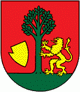 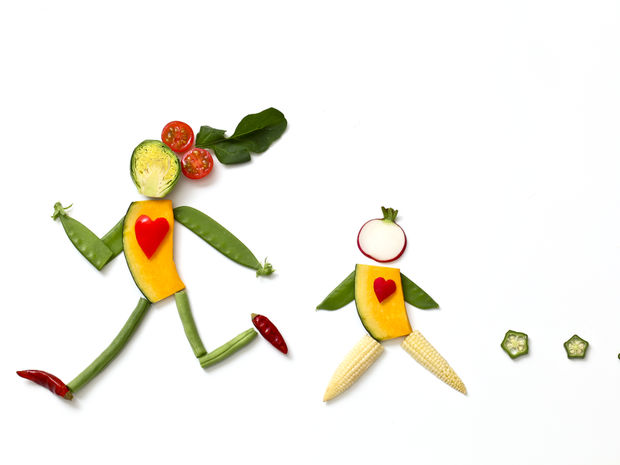 Chminianskonovovesský beh6. ročníkSúťaž : Oblastná bežecká liga Prešov  (OBL PO/SB) + Prešovská liga  Nordic Walking 2022Usporiadateľ : MS SČK Chminianska Nová Ves,  ZO SZZ Chminianska Nová Ves,  OŠK Sokol Chminianska Nová Ves a OBS PrešovOrganizátor : ThLic. Mgr. Pavol UličnýParkovanie: v okolí štadióna OŠK Termín a čas štartu : 27.8. 2022 o 17:30 hod.Štart a cieľ: Na štadióne OŠK Sokol Chminianska Nová VesPopis trate : Celá trať je situovaná v obci a jej blízkosti. Bežci štartujú a aj finišujú na futbalovom ihrisku. Prevažná časť asfalt 65 % a 35% poľná cesta. Na trase sú pekné výhľady do okolia. Okruh meria 3,5 km a pobeží sa 2x. Celkové prevýšenie je 25 m. Dĺžka hlavnej trate : 7 kmSprievodný beh: 1,5 km (menej náročný beh pre všetkých záujemcov, 2 kolá okolo futbalového ihriska). Odštartujeme po štarte hlavného behu .Meranie času :  elektrická časomiera  Podmienka : dobrý zdravotný stav, súťaží sa podľa pravidiel ľahkej atletikyŠtartovné : Všetci štartujúci v hlavnom behu 7 eura /platí sa na mieste /Obyvatelia Chminianskej Novej Vsi štartujúci v sprievodnom behu 1 € , ostatní 3€ (platí sa pri registrácii, ale je vhodné sa zaregistrovať aj elektronicky)       Prezentácia : V deň pretekov od 15:30 do 17:15 hod v priestoroch pod tribúnou. Je vhodné sa registrovať  včas na stránke beh.sk. Mám potom menej stresu 😊Kategórie : A- muži do 39 rokov, B- muži 40-49 rokov, C- muži 50-59 rokov,     D- muži 60-69 rokov, E- muži 70- a viac rokov, F ženy do 34 rokov, G ženy 35-49     rokov, H ženy 50 a viac rokov,   I dorastenci a J dorastenky, K NWM do 55,L NWM nad 55, M NWŽ do 55 a N NWŽ nad 55 rokov   12 KATEGÓRII (10 bežeckých a 4 nordic walking)Otvorenie kategórie je podmienené účasťou minimálne troch bežcov v danej kategórii, ak sú v  kategórii menej ako traja bežci, budú priradení do najbližšej nižšej(vekovo) mladšej kategórie.Vyhodnotenie : Každá kategória bude odmenená vecnými cenami v možnostiach organizátorov.  Štartovací balíček : voda, predmety od sponzorov, posilňujúca tyčinka Občerstvenie v cieli : pitný režim a jedlo po preteku. Jedlo dostane pretekár pri odovzdaní štartového čísla.Upozornenie : pretekári štartujú na vlastné riziko, preto je nevyhnutné poznať svoj zdravotný stav.Zdravotný dozor: HSS Bachureň - BučeDoprava: Obvodné oddelenie PZ SR v Chminianskej Novej VsiJedlo: Marián Fedor a kol.Hlavný rozhodca a časomiera : Jozef DaňkoGarant Nordic Walking: Jozef ŠoltésInformácie u organizátora a hlavného usporiadateľa :  Pavol Uličný,   0911 167934,     moulicny@gmail.comStránka na el. prihlásenie:   www.beh.sk        od 02.07.2022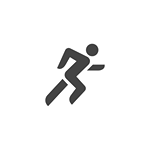 